Odd lines in GIS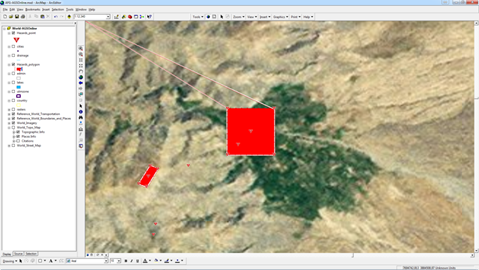 Applies toIMSMA NG 5.06.02 and aboveExceptionsNo exceptions are known.ReasonWe have not found one clear reason but the solution has satisfied all countries so far so no more time has been put at find the exact reason.Note the artefact lines starting from the extremity of the polygon and kind of go around the world.SolutionChanger the outline of the polygons to simple style.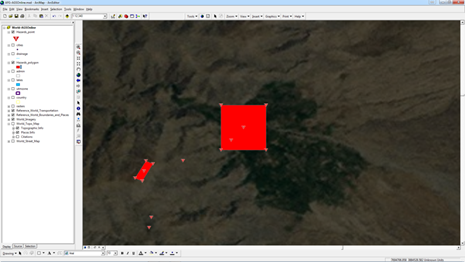 